Ivalo Arctic Center: Fakta-arkOversikt: Goodyear Dunlop kunngjorde i dag offisielt åpningen av sitt nye anlegg for testing av vinterdekk: Arctic Center i Ivalo i Finland. Ideell beliggenhet Arctic Center ligger 30 mil nord for polarsirkelen, nær byen Ivalo i nordøstlige Finland, en ideell beliggenhet for dette anlegget:Anlegget ligger i en dalbunn med et mikroklima som er ekstremt godt egnet for testing av vinterdekk på både snø og is fra november til begynnelsen av april. I denne kalde årstiden er det 83 % sjanse for at det vil falle noe snø hver dag. Testing og teknologi: Infrastrukturen på Arctic Center omfatter:Sju snø- og istestbaner og spor fra 500 til 1300 meterSeks bygninger med støttefunksjoner for banen, inkludert kontorer utstyrt med en moderne IT-infrastruktur, verksteder for vedlikehold av testkjøretøyer og klargjøring av testdekk samt drivstofforsyningOmrådet er inngjerdet og gir god sikkerhet og konfidensialitet til testing og ny, innovativ vinterdekkteknologi. Goodyear Dunlops anlegg for dekktesting Utvidelsen av testanleggene på Arctic Center understreker selskapets fokus på god vinterdekktesting og på å levere høykvalitets vinterdekk. I tillegg til dette anlegget tester Goodyear Dunlop også alle sine vinterdekk på baner i Frankrike, Luxembourg, Sveits og New Zealand. Mireval testbane: Ett av disse anleggene er Mireval testbane, 15 km fra Montpellier i Frankrike, som tilbyr kvalitetstesting av dekk til passasjerbiler, kommersielle kjøretøyer og motorsykler hele året, i tillegg til samarbeidstester med kjøretøysprodusenter.Luxembourg testbane: Et annet anlegg ligger i Luxembourg, og tilbyr et stort utvalg av testbaner, inkludert en støybane, komfortbane og bremsebane, i tillegg til normalbredde for håndtering av svinger og lastebilspor og sporingsbane. Den geografiske spredningen av sentrene gir mulighet til å teste hele året på ulike snøstrukturer.Arctic Center: Kart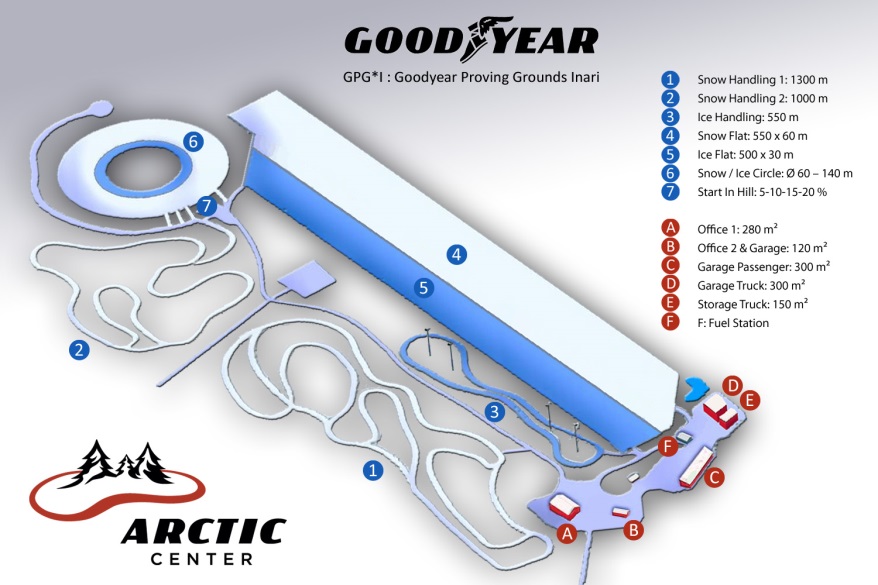 